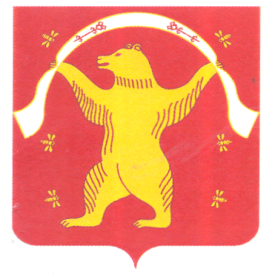 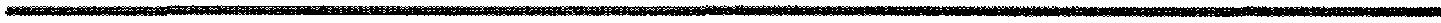 КАРАР                                                                                           ПОСТАНОВЛЕНИЕ19 февраль 2016 йыл                               №10                              19 февраля 2016 годаОб утверждении плана мероприятий по профилактике терроризма и экстремизма на территории сельского поселения Урьядинский сельсовет муниципального района Мишкинский район Республики Башкортостан на 2016-2017 годы                 В целях реализации вопросов местного значения в профилактике терроризма и экстремизма, а также  минимизации  и     (или)    ликвидации    последствий проявления терроризма  и  экстремизма  в    границах    сельского   поселения Урьядинский  сельсовет муниципального района  Мишкинский    район   Республики Башкортостан постановляю:    1.Создать   комиссию по профилактике терроризма и экстремизма на  территории сельского поселения Урьядинский сельсовет (Приложение 1).          2. Утвердить   план     мероприятий    по    профилактике  терроризма  и экстремизма  на  территории  сельского поселения   Урьядинский   сельсовет    на 2016-2017 годы  (приложение №2)         3. Обнародовать     настоящее   постановление   путем   размещения   на официальном сайте    администрации    сельского   поселения  Урьядинский сельсовет муниципального района  Мишкинский район Республики Башкортостан и на информационном стенде.         4. Контроль за исполнением настоящего постановления оставляю за собой.Глава сельского поселения:                                              Р.Т.Загитов  Приложение № 1к постановлению  Администрации сельского поселения Урьядинский сельсоветмуниципального   района  Мишкинский  район от 19 февраля 2016 года № 10СОСТАВКОМИССИИ ПО профилактике терроризма и экстремизмаВ СЕЛЬСКОМ ПОСЕЛЕНИИ УРЬЯДИНСКИЙ СЕЛЬСОВЕТМУНИЦИПАЛЬНОГО РАЙОНА МИШКИНСКИЙ РАЙОН РЕСПУБЛИКИ БАШКОРТОСТАНПредседатель комиссии:Загитов Раик Тимерханович - глава сельского поселенияЗаместитель председателя комиссии:Галинурова Зиля Табрисовна – фельдшер ФАП д.Урьяды ( по согласованию)Секретарь комиссии:Чураева Светлана Вилевна - управляющий делами АдминистрацииЧлены комиссии:Загитова Флюза Исламгуловна – директор МКОУ СОШ с.Янагушево( по согласованию)Шайхалиева Земфира Анфиловна – специалист   Администрации                                                                                              УТВЕРЖДАЮ                                                 Глава сельского поселения                                                     Урьядинский сельсовет                                                                       муниципального района                                                             Мишкинский район РБ__________________________              Р.Т.  Загитов                                                                                                                                                                                                                    «19» февраля 2016 г.ПЛАНмероприятий по профилактике терроризма и экстремизма на территории 
сельского поселения  Урьядинский сельсовет на 2016-2017 годы № п/пНаименование мероприятийОтветственные исполнителиСроки исполненияОтметка об исполнении123451Организовать работу по совершенствованию антитеррористической защищенности жилого фондаГлава сельского поселения2016-2017 г.2Осуществление комплекса мер, направленных на усиление безопасности:-  мест массового пребывания людей, в т.ч. техническое укрепление чердаков, подвалов,- водозаборных скважин и иных объектов жизнеобеспечения;- учебных и дошкольных заведений, учреждений здравоохранения, мест постоянного проживания и длительного пребывания людейАдминистрация СП, члены комиссии заведующие НОШ,завклубамипостоянно3Проводить комплексные обследования учреждений и прилегающих к ним территорий в целях проверки их антитеррористической защищенности и противопожарной безопасностиАдминистрация СП, службы пожарной охраны, УВДМай  2016 - 2017 годов4Организовать регулярные проверки бесхозных зданий, жилых домов, пустующих и арендуемых помещений на предмет установления незаконно находящихся на территории сельского поселения лицАдминистрация СП, участковый уполномоченный полиции2016-2017г, постоянно5Проведение совещаний с заведующими  учебных  заведений по вопросам антитеррористической защитыАдминистрация СП2016-  2017 г.регулярно6Организовать постоянное информирование населения СП о мерах, принимаемых по противодействию терроризму и экстремизмуАдминистрация СП, члены комиссии2016-2017 г.регулярно7Организовать проведение пропагандистской работы в учреждениях образования, культуры с целью разъяснения сущности терроризма и экстремизма, его истоков и последствий Директор школы,завклубами2016-2017 г.ежемесячно8Уточнение перечня заброшенных домов. Расположенных на территории СП. Своевременно информировать правоохранительных органов о фактах нахождения (проживания) на указанных объектах подозрительных лиц, предметов и вещей.Администрация СП, члены комиссииРегулярно 2016- 2017 г.9 Выявлять лиц, сдающих  жилые помещения в поднаем, и фактов проживания в жилых помещениях граждан без регистрации. Своевременно информировать ОВДУчастковый уполномоченный полиции, Администрация СППостоянно2016 - 2017 г.10Пресечение фактов незаконного использования иностранной рабочей силы; своевременное  информирование УФМС о рабочих, выходцев из среднеазиатского и северокавказского регионовАдминистрация СПУчастковый уполномоченный полиции,Постоянно2016  2017 г.11Осуществлять профилактическую работу по предупреждению террористической угрозы и экстремистских проявлений, нарушений законодательства в сфере миграции, правонарушений, совершенных иностранными гражданами и лицами без гражданстваГлава СП,Члены комиссииПостоянно2016  2017 г.12Своевременно вносить изменения в паспорт безопасности территории Урьядинский сельсоветАдминистрация СППостоянно2016  2017 г.13Привлечение депутатов, старост населенных пунктов к проведению мероприятий по предупреждению правонарушенийАдминистрация СП Регулярно2016-2017 г.14 Организация профилактической работы по правилам поведения при возникновении чрезвычайных ситуаций в школах, при проведении массовых мероприятий. Участковый уполномоченный полиции, директор школыежеквартально15Принять меры по укреплению материально-технической базы учреждений, в т.ч. освещение и ограждение, наличие противопожарного инвентаря.Руководители учреждений2016-201716Уточнение состава комиссии при администрации  сельского поселенияГлава СПежегодно17Организовать проверку  подсобных помещений, чердаков , наличие замков в учрежденияхРуководители учрежденийПостоянно2016 – 2017 г.18Проведения учений и тренировок с целью недопущения терактов в СОШ с.ЯнагушевоДиректор СОШОдин раз в год19Проведение профилактической работы с населением при подворных обходах, на собраниях по месту жительстваАдминистрация СП,Ежегодно, апрель-май 20Подготовить наглядный материал в сельской библиотеке по профилактике терроризма и экстремизмаЗаведующие  СБ  д.Урьяды, с.ЯнагушевоИюль м-ц ежегодно 21Организация досуга несовершеннолетних граждан поселения, направленной на повышение их культурного уровня и воспитание патриотических чувств к своему многонациональному ОтечествуАдминистрация СП,Зав .клубами и школами, специалист по делам молодежи2016-2017г.22Проведение совещаний с арендаторами водных объектов по вопросам антитеррористической защитыАдминистрация СП2016 - 2017 г. 2,3 квартал ежегодно23Обязать арендаторов установить на своей территории наглядный материал по профилактике терроризма и экстремизмаАрендаторыПостоянно 2016 - 2017г.24Распространение памяток по профилактике терроризма и экстремизмазав. почтой,Управляющий делами2016- 2017 г. ежеквартально